Naslov naloge:              Hana  hodi v šoloVrsta naloge: ☐ izdelava od začetka
☐ dopolnjevanje/popravljanje
☐ Parsonsov tipZasnovana na (če obstaja, URL naloge, na kateri temelji): Tukaj vpišite URL naloge, na kateri je zasnovana ta naloga.Predlagatelj (ime, priimek, e-pošta): Nastja Lasič nastja.lasic@sentvid.orgAndreja Kramar andreja.kramar@sentvid.orgKlara Lampret kl2559@student.uni-lj.siVsebinaHana gre vsako jutro v šolo po isti poti.  Pot v šolo je predstavljena na mreži z belimi kvadratki. Vsak korak je predstavljen z enim kvadratkom. Včasih ji je dolgčas in zato preskakuje kvadratke ali pa po njih stopa v raznih vzorcih.  Ker je pot do šole zelo dolga, jo je Pišek zavili v špiralo. Slika špirale, ki prikazuje  poti v šolo (bela sled).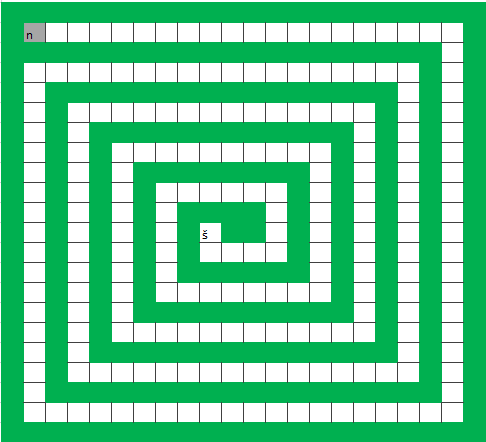 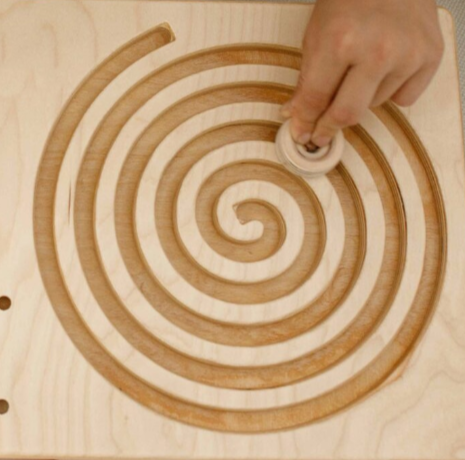 Koliko kvadratkov bo preskakovala tisti dan, je napisano pred začetkom poti (n)Pobarvaj kvadrate na katere bo stopila na poti v šolo in preštej koliko kvadratov je pobarvanih. Njena pot se konča ko pride v šolo. Na zadnjem kvadratku kjer je šola, naj izpiše koliko skokov je porabila.Namig1: Pot se včasih ne izide zato gre do konca po posameznem kvadratku.Pomagaj ji sestaviti program, ki bo rešil njeno nalogo.Naloga na mreži, ki vsebuje (izberi ustrezno):☐ premikanje junaka/figure z ukazi za absolutno naslavljanje☐ premikanje junaka/figure z ukazi za relativno naslavljanje ( junak gre vedno naprej v smeri poti☐ barvanje polj☐ doseganje ciljnega polja☐ pospravljanje predmetov☐ zbiranje predmetov ☐ drugo: Na začetku mora prebrati podatek (dolžina skoka) in na koncu ko stopi v šolo mora izpisati podatek (število pobarvanih polj)Besedilo naloge Hana gre vsako jutro v šolo po isti poti.  Pot v šolo je v obliki spirale in je predstavljena na mreži z belimi kvadratki. Vsak korak je predstavljen z enim kvadratkom. Včasih ji je dolgčas in zato preskakuje kvadratke ali pa po njih stopa v raznih vzorcih.  Ker je pot do šole zelo dolga, jo je Pišek zavili v špiralo. Slika špirale, ki prikazuje  poti v šolo (bela sled).Celotna pot je dolga 218 kvadratkov. Koliko kvadratkov bo preskakovala tisti dan, je napisano pred začetkom poti (n)Pobarvaj z rdečo kvadrate na katere bo stopila na poti v šolo in preštej koliko kvadratov je pobarvanih. Njena pot se konča ko pride v šolo. Na zadnjem kvadratku kjer je šola, naj izpiše koliko skokov je porabila.Namig1: Pot se včasih ne izide, zato gre do konca po posameznih kvadratkih in jih ne pobarva.Pomagaj ji sestaviti program, ki bo rešil njeno nalogo.Priložena grafika Figura otoka, ki se potem premika po kvadratkih. Figura stoji izven mreže nad kvadratkom s številkoSlika šole (zgradba). Stoji v kvadratku šZelena polja so lahko tudi trava, koruza ali kaj drugegaV zgornjem levem kvadratku je zapisan vhodni podatek, ki ga mora figura prebratiPot se prične s prvim belim kvadratkomV zadnjem kvadratku poti je šola, kamor se na koncu vpiše število pobarvanih poljDelčki (ukazi), ki so na voljoSenzor : preberi število (branje celega števila)preberi barvostojim v šoliDejanja:Premakni dolPremakni naprej po poti (število korakov)Pobarvaj (rdeča)Izpiši   (celo število)Spremenljivke (vsi običajni bloki za spremenljivke)Zanke:Ponavljaj (glede na pogoj)Logika: (vse)Običajni gradniki pri logiki (polna)MatematikaŠteviloOsnovne matematične operacije (+,-,*,/)Maksimalno dovoljeno število delčkov:Vpišite maksimalno dovoljeno število delčkov.Vnaprej podana koda:Tukaj vpišite kodo, ki je podana vnaprej.Testni primeriVsi testni primeri imajo enako mrežo in na istem mestu figuro. Razlika med testi je le številka, ki pomeni korake. Številke, ki so vpisane v petih testnih primerih so: 2,3,4,5,7 ne nujno v tem vrstnem redu.☐ mrežamrežalokacija objektovlokacija lika/figureRešitev:Rešitev1:Premakni dolDolzinaSkoka = preberi številoSteviloPobarvanih = 0SteviloPrehojenihKvadtatkov = 0Ponavljaj dokler (218 - SteviloPrehojenihKvadtatkov >= DolzinaSkoka)	Premakni naprej po poti  za (DolzinaSkoka)	Pobarvaj	SteviloPrehojenihKvadtatkov = SteviloPrehojenihKvadtatkov + DolzinaSkoka	SteviloPobarvanih = SteviloPobarvanih + 1If  SteviloPrehojenihKvadtatkov <> 218:	Premakni naprej po poti za (218 - SteviloPrehojenihKvadtatkov)Izpiši SteviloPobarvanihRešitev 2:Premakni dolDolzinaSkoka = preberi številoSteviloPobarvanih = 0SteviloPrehojenihKvadtatkov = 0Ponavljaj dokler (218 – SteviloPrehojenihKvadtatkov  >=  DolzinaSkoka):	Premakni naprej po poti  za (DolzinaSkoka)	Pobarvaj	SteviloPrehojenihKvadtatkov = SteviloPrehojenihKvadtatkov + DolzinaSkoka	SteviloPobarvanih = SteviloPobarvanih + 1Ponavljaj dokler (ne stojim v šoli):	Premakni naprej po poti za (1)Izpiši SteviloPobarvanihSlike končnih rešitev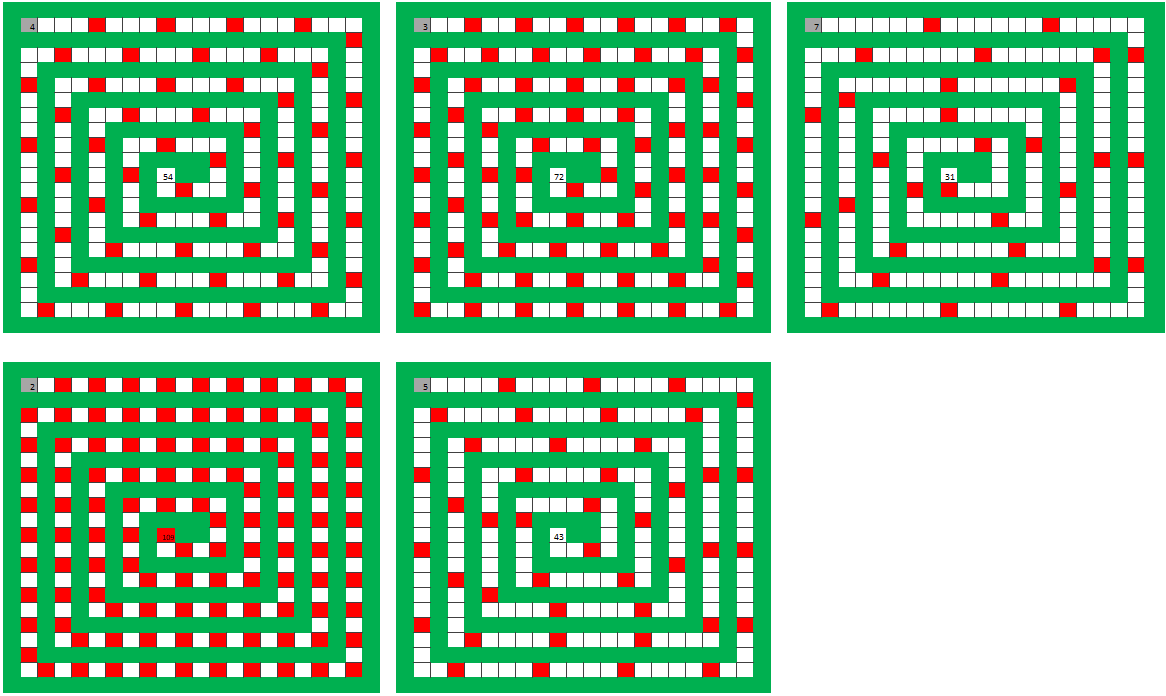 